CURRICULUM VITAE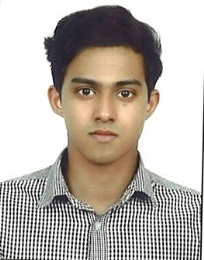 SahilC/o-Contact No: +97153718643E-mail: sahil.344296@2freemail.com Career Objective: To seek employment, and potential career growth, in a dynamic and challenging organization.Academic Achievements: 12th grade  (SCIENCE with Informatics )           - Under CBSE Syllabus, scored 74% from Al Ameer English School, Ajman10th grade ( CBSE  Syllabus, 8.8 CGPA ) from Al Ameer English School, AjmanExperience: Qamar Al Butina mobile phones , Butina, Sharjah                 Position	            : SalesmanKIA cars Roadshow                    Position                          : Test Drive Assistant/Car promoterDuplays Events          Position                         : Admin (Abu Dhabhi workforce sports tour)Computer Proficiency: IDS Fortune Next (A Property management system)Excellent in MS-Word, Dos, PowerPoint & Excel Knowledge in Internet (Mail, Data Entry, etc.)Languages Known: Personal Attributes:Highly competent, self-motivated and hardworking with the ability to rapidly learn and apply new skills. Can work under pressure with minimal supervision.  Willing to handle several tasks.Interest and Hobbies:Football,Cooking ,DancingPersonal Profile:Nationality		   : IndianDate of Birth                  : 7-September-1997Visa Status                     : Father’s VisaReference:Will be provided on requestLanguagesWritingSpeakingReadingEnglishExcellentExcellentExcellentArabicGoodAverageGoodHindiExcellentExcellent-Sinhala---TamilAverageExcellentAverageMalayalamGoodExcellentExcellent